_________________________________________________               				_______________(Ф.И.О.)	                                                                                               			(Подпись)* Ф.И.О., подпись сотрудника отдела сбыта ВИЛО РУС, подтвердившего соответствие  наименования, артикула подобранного оборудования техническим требованиям данного опросного листа. (Обязательно к заполнению сотрудником ВИЛО РУС при размещении заказа на данное оборудование)   *- Обязательно к заполнению**- Обязательно для заполнения при заказе оборудования, отсутствующего в открытом прайс-листеЗаказчик:_________________________________________________               				_______________(Ф.И.О.)	                                                                                               			(Подпись)Опросный лист на насосы-дозаторы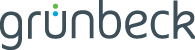 Projekt Nr. / Проект (номер) Projekt Nr. / Проект (номер) Kommission / Название партнера или проекта:Kommission / Название партнера или проекта:Дата Дата Региональное бюроСотрудник**№ запроса, присвоенный инженером№ПараметрВариантыТребуемый вариант (пометить Х)1Название дозируемой жидкости2Химическая формула дозируемой жидкости3Концентрация реагента в дозируемой жидкости, %4Температура дозируемой жидкости, 0С5Требуемый расход, л/час6Требуемый напор, м7Противодавление в той точке, куда дозируется жидкость, м8Управление работойСобственное (внутреннее)8Управление работойОт внешнего источника импульсов (пропорциональное дозирование)8Управление работойОт внешнего измерительно-регулирующего прибора8Управление работойИное9Исполнение двигателя220В для монтажа в помещении9Исполнение двигателя220В для монтажа вне помещения9Исполнение двигателя220/380В для монтажа в помещении9Исполнение двигателя220/380В для монтажа вне помещения9Исполнение двигателя380В для монтажа в помещении9Исполнение двигателя380В для монтажа вне помещения10Исполнение патрубков насосаПод крепление шланга10Исполнение патрубков насосаФланцевое11Требуется ли дренажный кран для опорожнения гидравлики насоса?Да11Требуется ли дренажный кран для опорожнения гидравлики насоса?НетЗамена существующего оборудованияЗамена существующего оборудованияЗамена существующего оборудованияЗамена существующего оборудованияПродуктПродуктАртикулАртикулПримечание: